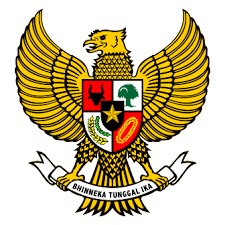 LURAH DESA NGESTIHARJOKECAMATAN KASIHAN KABUPATEN BANTULKEPUTUSAN LURAH DESA NGESTIHARJONOMOR  31  TAHUN 2019TENTANG PEMBENTUKAN FORUM PENGURANGAN RESIKO BENCANA (FPRB)DESA NGESTIHARJO KECAMATAN KASIHAN KABUPATEN BANTULDENGAN RAHMAT TUHAN YANG MAHA ESALURAH DESA NGESTIHARJOMEMUTUSKAN 						Ditetapkan     : di Ngestiharjo						pada tanggal  : 30 Agustus 2019                                                      Lurah Desa Ngestiharjo							 FATHONI ARIBOWOTembusan :1 Camat Kasihan;2 BPD Desa Ngestiharjo;3 ArsipLAMPIRAN KEPUTUSAN LURAH DESA NOMOR 31 TAHUN 2019 TENTANG PEMBENTUKAN FORUM PENGURANGAN RESIKO BENCANA (FPRB) TANGGAL  30 SEPTEMBER TAHUN 2019 DESA NGESTIHARJO KECAMATAN KASIHAN KABUPATEN BANTUL.SUSUNAN PERSONIL FORUM PENGURANGAN RESIKO BENCANA (FPRB)					         Lurah Desa Ngestiharjo						                 FATHONI ARIBOWOMenimbang       :         a.bahwa dalam rangka membangun kesadaran dan pemahaman  ;b.bahwa berdasarkan pertimbangan sebagaimana dimaksud dalam huruf a, maka perlu menetapkan Keputusan Lurah Desa tentang Pembentukan Forum Pengurangan Resiko Bencana (FPRB) Desa Ngestiharjo Kecamatan Kasihan Kabupaten Bantul Tahun 2019.Mengingat         :           1.Undang-undang Nomor 25 Tahun 2004 tentang Sistem Perencanaan Pembangunan Nasional (Lembaran Negara Republik Indonesia Tahun 2004 Nomor 104, Tambahan Lembaran Negara Republik Indonesia Nomor 4221);2.Undang-Undang Nomor 6 Tahun 2014 tentang Desa (Lembaran Negara Republik Indonesia Tahun 2014 Nomor 7, Tambahan Lembaran Negara Republik Indonesia Nomor 5495);3.Undang-Undang Nomor 6 Tahun 2014 tentang Desa (Lembaran Negara Republik Indonesia Tahun 2014 Nomor 7, Tambahan Lembaran Negara Republik Indonesia Nomor 5495);4.Peraturan Pemerintah Nomor 43 Tahun 2014 tentang Peraturan Pelaksanaan Undang-Undang Nomor 6 Tahun 2014 tentang Desa (Lembaran Negara Republik Indonesia Tahun 2014 Nomor 123, Tambahan Lembaran Negara Republik Indonesia Nomor 5539);5.Peraturan Pemerintah Nomor 43 Tahun 2014 tentang Peraturan Pelaksanaan Undang-Undang Nomor 6 Tahun 2014 tentang Desa (Lembaran Negara Republik Indonesia Tahun 2014 Nomor 123, Tambahan Lembaran Negara Republik Indonesia Nomor 5539); 6.Peraturan Menteri Dalam Negeri Nomor 84 Tahun 2014 tentang Penyelenggaraan Perlindungan Masyarakat (Lembaran Negara Republik Indonesia Tahun 2014 Nomor 5487);7.Peraturan Desa Ngestiharjo Nomor 5 Tahun 2018 tentang Anggaran Pendapatan dan Belanja Desa Ngestiharjo (Lembaran Desa Nomor 5 Tahun 2018).Menetapkan             KESATU                                 ::Keputusan Lurah Desa Ngestiharjo tentang Pembentukan Forum Pengurangan Resiko Bencana (FPRB) Desa Ngestiharjo Kecamatan Kasihan Kabupaten Bantul Tahun 2019.Menetapkan Pembentukan Forum Pengurangan Resiko Bencana (FPRB) Desa Ngestiharjo Kecamatan Kasihan Kabupaten Bantul Tahun 2019, dengan personil sebagaimana tercantum dalam lampiran keputusan ini.KEDUA : Forum Pengurangan Resiko Bencana (FPRB) sebagaimana dimaksud pada Diktum Kesatu mempunyai tugas :membantu dalam penanggungan bencana; membantu keamanan, ketentraman dan ketertiban masyarakat;membantu dalam kegiatan sosial kemasyarakatanKETIGA: Dalam melaksanakan tugasnya Forum Pengurangan Resiko Bencana (FPRB) Desa Ngestiharjo bertanggung jawab kepada Lurah Desa.KEEMPAT         :Segala biaya yang dikeluarkan sehubungan dengan ditetapkannya Keputusan ini dibebankan pada Anggaran Pendapatan dan Belanja Desa Ngestiharjo Tahun Anggaran 2019.KELIMA      :Keputusan Lurah Desa ini berlaku sejak tanggal ditetapkan.NONAMAJABATANALAMAT1Fathoni AribowoPelindung INgewotan2Dedy Ridwanmas S.Pelindung IISoragan3SugiyonoPenasehat IKoramil Kasihan4Purno CahyonoPenasehat IIRejodadi5Oktavianus HermawanPenasehat IIIKadipiro6Wayan SudaryantoKetuaRejodadi7WahonoWakil KetuaSoragan8PurwokoSekretarisTambak9Farida Yuyun I.BendaharaCungkuk10JumawanKoordinator LapanganJanten11Mustofa ArifinSeksi TransportasiTambak12Anto SuwaryadiSeksi TransporsosiSonopakis Kidul13SukirmanSeksi PerlengkapanJanten14Is SuparyantoSeksi PerlengkapanCungkuk15IriantoSeksi P3KSumberan16MurdiantoSeksi P3KSonopakis Lor17Lintang Noor C. A.Seksi Dokumentasi dan InformasiNitiprayan18Sigit SoedjarwoSeksi Dokumentasi dan InformasiSidorejo19Arief KurniawanAsismentTambak20Bagus WaluyoAsismentSumberan21Alviansyah M.AsismentSoragan22KahonoAsismentCungkuk23Tri HaryantoAsismentCungkuk24Achmad Budi K.AsismentKadipiro25Bayu MargoAsismentKadipiro26SupriyantoAsismentSonosewu27HermantokoAsismentSonosewu28SumidahAsismentJomegatan29NgadiantoAsismentJomegatan30RiyadiAsismentJanten31Drs. JamariAsismentSonopakis Lor32Rakhmat SriyonoAsismentSonopakis Kidul33ParjiminAsismentOnggobayan34WitantriAsismentSidorejo35Sena AjiAsismentSidorejo36Abadi SatriyonoAnggotaTambak37FarisAnggotaSoragan38Imam SantosoAnggotaKadipiro39Windu SarwijiAnggotaSonosewu40MarijanAnggotaSonosewu41Taufik TurmantyoAnggotaJomegatan42SukardiAnggotaJanten43YamidiAnggotaJanten44SuparjionoAnggotaJanten45NgadiyoAnggotaJanten46AmbonAnggotaJanten47RiyantoAnggotaJanten48PonimanAnggotaJanten49DahijoAnggotaJanten50SutrisnoAnggotaJanten51YonoAnggotaJanten52SukiminAnggotaJanten53YuniAnggotaJanten54NgadisoAnggotaJanten55MarnoAnggotaJanten56Randu T.P.AnggotaSonopakis LorPada tanggal:30 Agustus 2019